Young Edge Hill Scholars Project – Student Guides 
(Student Ambassador) 
Application Form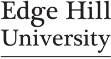 Once you have completed the application form, please email it to newlandp@edgehill.ac.uk with “YES Project Application” as the subject line.Name:Student Number:University Email Address:Mob. Number:Course Title:Department:Role Applied For:Please state your reasons for applying to this role (200 word max)Please state any skills or experience that may relate to this role (200 word max)